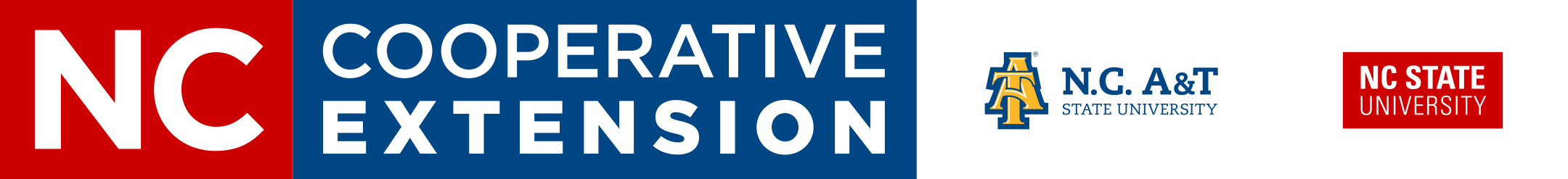 NC Cooperative Extension is committed to ensuring equal opportunity for those wishing to benefit from our programs and services. To monitor the effectiveness of these efforts and fulfill our obligations as a recipient of federal funding, we collect data on our participants’ race, ethnicity, and sex. Providing us with this anonymous information is voluntary but if you do, you are helping us to make sure our programming is reaching a diverse audience. What is your race? (check all that apply)American Indian or Alaska NativeAsianBlack or African AmericanNative Hawaiian or Other Pacific IslanderWhiteOtherPrefer not to RespondWhat is your Ethnicity?Hispanic or LatinoNot Hispanic or LatinoPrefer not to RespondWhat is your sex?MaleFemalePrefer not to RespondNC Cooperative Extension is committed to ensuring equal opportunity for those wishing to benefit from our programs and services. To monitor the effectiveness of these efforts and fulfill our obligations as a recipient of federal funding, we collect data on our participants’ race, ethnicity, and sex. Providing us with this anonymous information is voluntary but if you do, you are helping us to make sure our programming is reaching a diverse audience. What is your race? (check all that apply)American Indian or Alaska NativeAsianBlack or African AmericanNative Hawaiian or Other Pacific IslanderWhiteOtherPrefer not to RespondWhat is your Ethnicity?Hispanic or LatinoNot Hispanic or LatinoPrefer not to RespondWhat is your sex?MaleFemalePrefer not to RespondNC Cooperative Extension is committed to ensuring equal opportunity for those wishing to benefit from our programs and services. To monitor the effectiveness of these efforts and fulfill our obligations as a recipient of federal funding, we collect data on our participants’ race, ethnicity, and sex. Providing us with this anonymous information is voluntary but if you do, you are helping us to make sure our programming is reaching a diverse audience.  What is your race? (check all that apply)American Indian or Alaska NativeAsianBlack or African AmericanNative Hawaiian or Other Pacific IslanderWhiteOtherPrefer not to RespondWhat is your Ethnicity?Hispanic or LatinoNot Hispanic or LatinoPrefer not to RespondWhat is your sex?MaleFemalePrefer not to RespondNC Cooperative Extension is committed to ensuring equal opportunity for those wishing to benefit from our programs and services. To monitor the effectiveness of these efforts and fulfill our obligations as a recipient of federal funding, we collect data on our participants’ race, ethnicity, and sex. Providing us with this anonymous information is voluntary but if you do, you are helping us to make sure our programming is reaching a diverse audience.  What is your race? (check all that apply)American Indian or Alaska NativeAsianBlack or African AmericanNative Hawaiian or Other Pacific IslanderWhiteOtherPrefer not to RespondWhat is your Ethnicity?Hispanic or LatinoNot Hispanic or LatinoPrefer not to RespondWhat is your sex?MaleFemalePrefer not to Respond